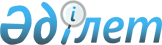 Об оказании социальной поддержки по оплате коммунальных услуг и приобретению топлива за счет бюджетных средств специалистам государственных организаций здравоохранения, социального обеспечения, образования, культуры, спорта и ветеринарии, проживающим и работающим в сельских населенных пунктах Катон-Карагайского района
					
			Утративший силу
			
			
		
					Решение Катон-Карагайского районного маслихата Восточно-Казахстанской области от 26 июня 2020 года № 40/350-VI. Зарегистрировано Департаментом юстиции Восточно-Казахстанской области 9 июля 2020 года № 7315. Утратило силу решением Катон-Карагайского районного маслихата Восточно-Казахстанской области от 26 октября 2021 года № 11/113-VII
      Сноска. Утратило силу решением Катон-Карагайского районного маслихата Восточно-Казахстанской области от 26.10.2021 № 11/113-VII (вводится в действие по истечении десяти календарных дней после дня его первого официального опубликования).
      Примечание ИЗПИ.
      В тексте документа сохранена пунктуация и орфография оригинала.
      В соответствии подпунктом 15) пункта 1 статьи 6 Закона Республики Казахстан от 23 января 2001 года "О местном государственном управлении и самоуправлении в Республике Казахстан и пунктом 5 статьи 18 Закона Республики Казахстан от 8 июля 2005 года "О государственном регулировании развития агропромышленного комплекса и сельских территорий", подпунктом 4) пункта 2 статьи 46 Закона Республики Казахстан "О правовых актах" от 6 апреля 2016 года, Катон-Карагайский районный маслихат РЕШИЛ:
      1. Оказать социальную поддержку по оплате коммунальных услуг и приобретению топлива за счет бюджетных средств, в размере 11,1966 (одиннадцать целых одна тысяча девятьсот шестьдесят шесть десять тысячных) месячных расчетных показателей специалистам государственных организаций здравоохранения, социального обеспечения, образования, культуры, спорта и ветеринарии проживающим и работающим в сельских населенных пунктах Катон-Карагайского района, без истребования заявлений от получателей.
      2. Определить следующий порядок оказания социальной поддержки по оплате коммунальных услуг и приобретению топлива (далее - социальная поддержка):
      1) назначение социальной поддержки осуществляется уполномоченным органом – государственным учреждением "Отдел занятости и социальных программ Катон-Карагайского района" на основании сводных списков, утвержденных первыми руководителями государственных организаций здравоохранения, социального обеспечения, образования, культуры, спорта и ветеринарии;
      2) социальная поддержка оказывается лицам, постоянно проживающим и работающим в сельских населенных пунктах на территории Катон-Карагайского района;
      3) социальная поддержка предоставляется один раз в год, через отделения акционерного общества "Казпочта".
      3. Основания для отказа предоставляемой социальной поддержки:
      1) проживание в сельской местности за пределами Катон-Карагайского района;
      2) несоответствие перечню должностей, имеющих право на социальную поддержку, устанавливаемые местным исполнительным органом;
      3) повторное обращение в течение года, в случае назначения социальной поддержки в текущем году.
      4. Признать утратившими силу следующие решения Катон-Карагайского районного маслихата:
      1) решение Катон-Карагайского районного маслихата от 19 октября 2018 года № 21/188-VI ""Об оказании социальной поддержки специалистам государственных организаций, проживающим и работающим в сельских населенных пунктах Катон-Карагайского района" (зарегистрировано в Реестре государственной регистрации нормативных правовых актов за номером 5-13-152, опубликовано в Эталонном контрольном банке нормативных правовых актов Республики Казахстан в электронном виде 30 ноября 2018 года);
      2) решение Катон-Карагайского районного маслихата от 30 сентября 2019 года 32/273-VI " О внесении изменения в решение Катон-Карагайского районного маслихата от 19 октября 2018 года № 21/188-VІ "Об оказании социальной поддержки специалистам государственных организаций, проживающим и работающим в сельских населенных пунктах Катон-Карагайского района" (зарегистрировано в Реестре государственной регистрации нормативных правовых актов за номером 6208, опубликовано в Эталонном контрольном банке нормативных правовых актов Республики Казахстан в электронном виде 24 октября 2019 года).
      5. Настоящее решение вводится в действие по истечении десяти календарных дней после дня его первого официального опубликования.
					© 2012. РГП на ПХВ «Институт законодательства и правовой информации Республики Казахстан» Министерства юстиции Республики Казахстан
				
      Председатель сессии 

А. Джумагулова

      Секретарь маслихата 

Д. Бралинов
